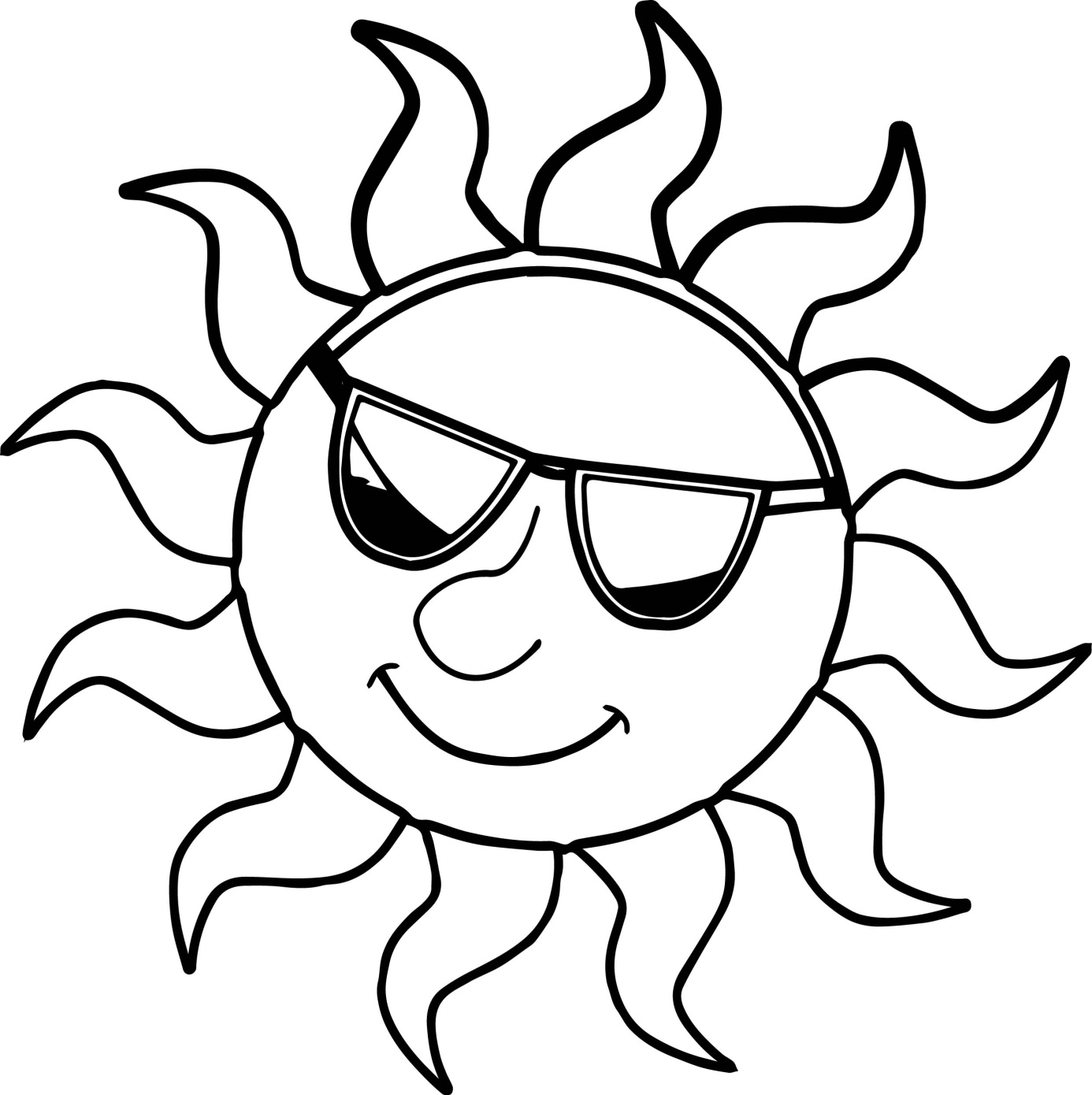 SUN-Słońce